GAMMA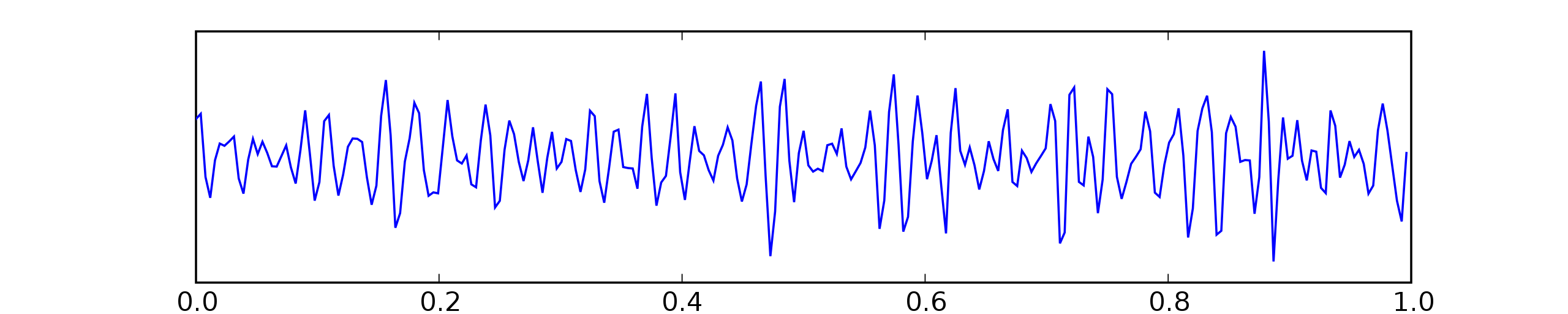 BETA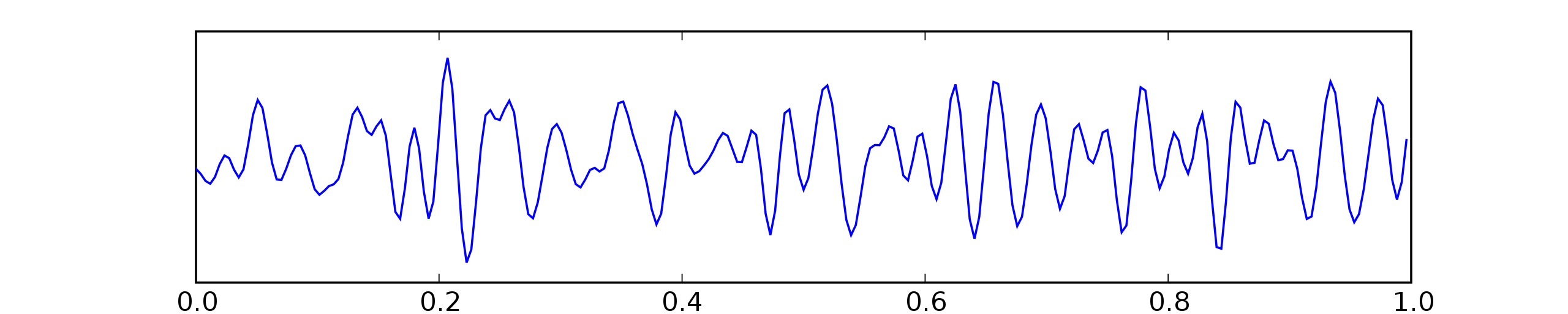 ALPHA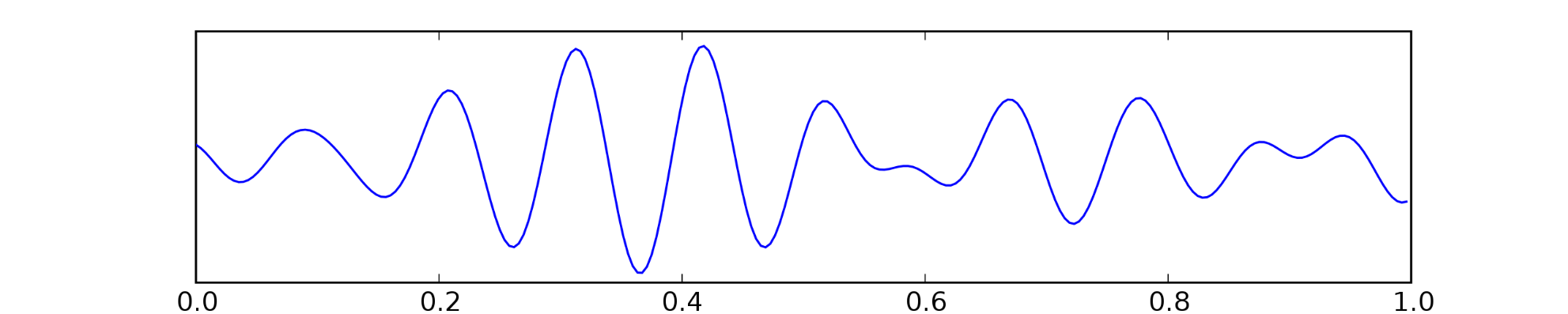 THETA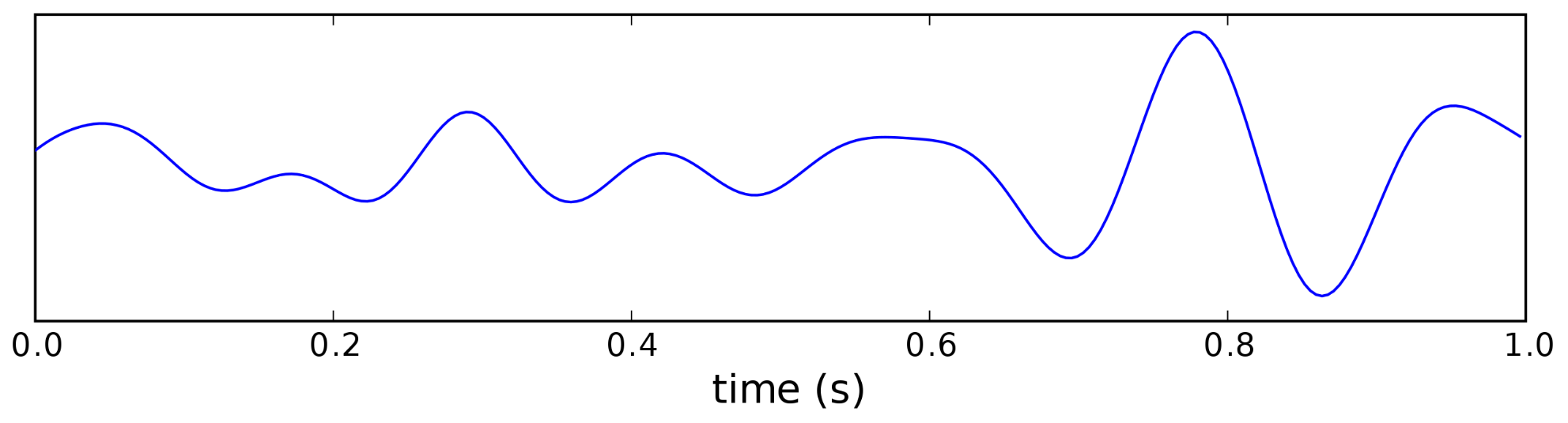 DELTA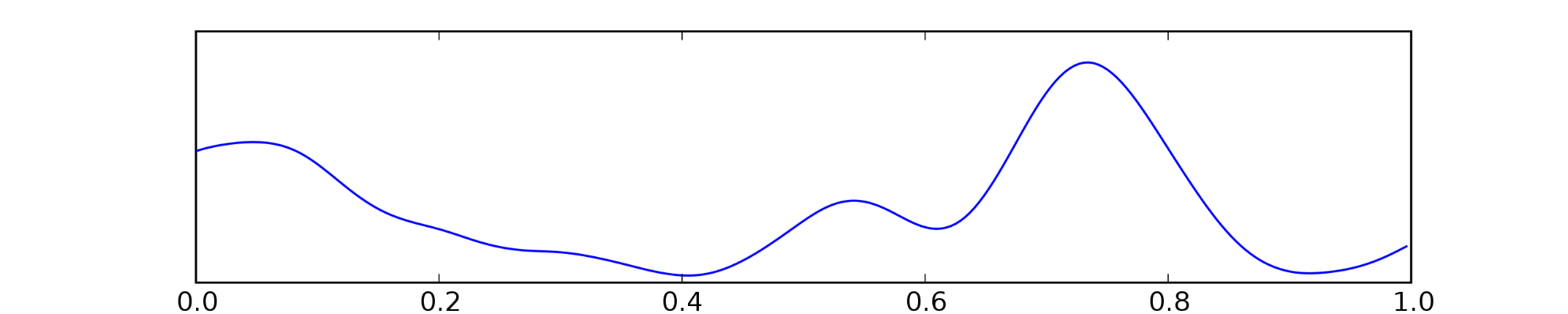 